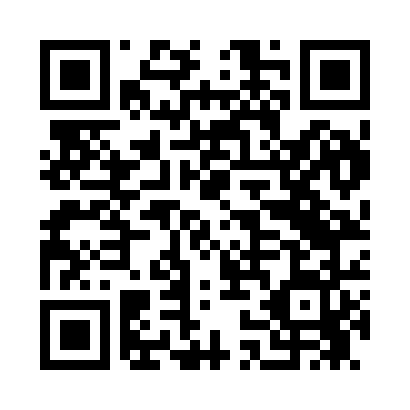 Prayer times for Nuel, Iowa, USAMon 1 Jul 2024 - Wed 31 Jul 2024High Latitude Method: Angle Based RulePrayer Calculation Method: Islamic Society of North AmericaAsar Calculation Method: ShafiPrayer times provided by https://www.salahtimes.comDateDayFajrSunriseDhuhrAsrMaghribIsha1Mon3:575:421:205:248:5710:422Tue3:585:431:205:248:5710:423Wed3:595:431:205:248:5710:424Thu4:005:441:205:248:5710:415Fri4:005:451:215:248:5610:406Sat4:015:451:215:248:5610:407Sun4:025:461:215:248:5610:398Mon4:035:471:215:248:5510:389Tue4:045:471:215:248:5510:3710Wed4:065:481:215:248:5410:3711Thu4:075:491:225:248:5410:3612Fri4:085:501:225:248:5310:3513Sat4:095:501:225:248:5310:3414Sun4:105:511:225:248:5210:3315Mon4:125:521:225:248:5110:3216Tue4:135:531:225:248:5110:3117Wed4:145:541:225:248:5010:2918Thu4:155:551:225:238:4910:2819Fri4:175:561:225:238:4810:2720Sat4:185:571:225:238:4810:2621Sun4:195:581:225:238:4710:2422Mon4:215:581:225:238:4610:2323Tue4:225:591:225:228:4510:2224Wed4:246:001:225:228:4410:2025Thu4:256:011:225:228:4310:1926Fri4:276:021:225:228:4210:1727Sat4:286:031:225:218:4110:1628Sun4:296:041:225:218:4010:1429Mon4:316:051:225:218:3910:1330Tue4:326:061:225:208:3810:1131Wed4:346:071:225:208:3710:10